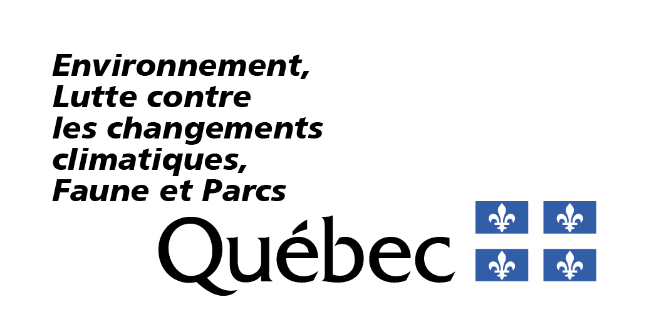 RenseignementsPortée du formulaireCe formulaire vise une nouvelle demande d’autorisation ou une modification d’autorisation touchant des activités du secteur agroalimentaire susceptibles d’entrainer un rejet de contaminants'?' ou une modification de la qualité de l’environnement assujetties à une autorisation en vertu du deuxième alinéa de l’article 22 de la Loi sur la qualité de l’environnement (RLRQ, chapitre Q-2), ci-après appelée la LQE.Le secteur agroalimentaire comprend un établissement dont la finalité est la production ou la transformation de produits alimentaires pour les personnes ou les animaux. Par exemple, l’atelier de lavage des camions de transport d’animaux vers l’abattoir est un établissement du secteur agroalimentaire. Un établissement agroalimentaire peut inclure notamment les procédés suivants :la transformation de la viande ou de produits marins (abattage d’animaux, salle de découpe des viandes ou de poissons, conditionnement des sous-produits de l’industrie de la viande (oreille, peaux, tête de porc, nettoyage de panses de bœuf, abats, etc.), fabrication de mets préparés, de saucisses, de bacon, de jambon ou de charcuterie, préparation de produits saumurés ou fumés, etc.;la transformation des fruits et légumes (lavage, séchage, extraction de jus, fabrication de concentrés, production de croustilles, fermentation, marinage, saumurage, production de confiture, de sirop et d’autres produits à partir de fruits et légumes). Notez que pour les activités de lavage de fruits et légumes, visées à l’article 155 du Règlement sur l’encadrement d’activités en fonction de leur impact sur l’environnement (RLRQ, chapitre Q-2, r. 17.1), ci-après appelé le REAFIE, le formulaire d’activité AM155 – Installation ou exploitation, sur un lieu d’élevage ou d’un lieu d’élevage, d’un système de lavage de fruits ou de légumes doit être rempli. Pour certains projets, il se peut que le présent formulaire d’activité soit requis ainsi que le formulaire d’activité AM155.la transformation du lait (fromagerie, fabrication de yogourt, beurrerie, fabrication de crème glacée ou d’autres produits ou sous-produits laitiers);le conditionnement des grains (fabrication de moulée ou de farine, séchage du grain (séchoir), criblage, trituration, pressage des grains, etc.);l’extraction d’huile (extraction d’huile de cannabis, de soya, de lin, de canola, etc.);l’utilisation de séchoirs de produits agroalimentaires (lait, lactosérum, déshydratation de liquides, etc.); l’extraction de protéines de différents liquides alimentaires;la fabrication de pâtisserie et de boulangerie (fabrication de pains, bagels, tartes, gâteaux, beignes, chocolats, etc.);la fabrication de produits d’alcool (production de vin, bières, gin, etc.);l’embouteillage de produits liquides alimentaires (l’eau, le lait (laiterie), le jus, le sirop d’érable, le thé, l’alcool, etc.).Fournir les renseignements demandésVous devez répondre à toutes les questions à moins d’indication contraire. Les réponses à fournir visent uniquement les activités décrites dans la portée de ce formulaire.Les renseignements demandés peuvent être fournis à même le formulaire ou dans un document joint à la présente demande, auquel cas vous devez indiquer le nom du document joint ainsi que la section où figurent lesdits renseignements. Notes :Les cases à cocher grisées ☐ R ☐ NR ☐ SO, figurant à l’extrémité droite des questions, sont réservées au ministère.Les termes suivis du point d’interrogation '?' sont définis dans le lexique situé à la fin du formulaire.RéférencesLoi et règlements liés au présent formulaire Site Web du Gouvernement du Québec – Lois et règlements du ministère, plus précisément : Loi sur la qualité de l’environnement (RLRQ, chapitre Q-2) – ci-après appelée la LQERèglement sur l’encadrement d’activités en fonction de leur impact sur l’environnement (RLRQ, chapitre Q-2, r. 17.1) – ci-après appelé le REAFIERèglement sur les halocarbures (RLRQ, chapitre Q-2, r. 29) – ci-après appelé le RH Règlement sur l’assainissement de l’atmosphère (RLRQ, chapitre Q-2, r. 4.1) – ci-après appelé le RAARèglement sur les matières dangereuses (RLRQ, chapitre Q-2, r. 32) – ci-après appelé le RMDDocuments de soutien, guides et outils de référence Guide de référence du REAFIE Site Web du ministère – Eaux usées industrielles, plus précisément : Lignes directrices applicables à l’industrie agroalimentaire hors réseauLignes directrices pour l’élaboration d’un programme d’autosurveillance des effluents industriels des secteurs non réglementésLignes directrices sur les usines de transformations de produits marinsSite Web du ministère – Les technologies propres – L’autre manière d’assainir les eaux usées industriellesSite Web du ministère – Les halocarburesSite Web de Statistique Canada – Système de classification des industries de l’Amérique du Nord (SCIAN) 1997Type de demande1.1	La demande vise-t-elle la modification d’une autorisation ministérielle existante (art. 29 REAFIE)?R NR SOSi vous avez répondu Non, passez à la section 2.1.2	Décrivez en détail le changement qui requiert une modification de l’autorisation, son contexte et son impact sur l’autorisation à modifier, et ce, à l’égard de l’activité concernée par la présente demande (art. 29(3) REAFIE).R NR SOCette description doit permettre de bien comprendre la demande de modification.Consignes pour remplir la suite du formulaireSi la demande de modification d’une autorisation vise à ajouter une nouvelle activité assujettie à une autorisation en vertu de l’article 22 de la LQE, vous devez remplir le présent formulaire dans son intégralité (art. 30 al. 2 (1) LQE).  Si la demande de modification d’une autorisation vise à changer une activité autorisée, vous devez remplir uniquement les questions concernées par la modification et fournir toute information demandée dans le formulaire qui n’a pas déjà été transmise ou qui nécessite une mise à jour (art. 30 al. 3 LQE). Toutefois, la section Impacts sur l’environnement est à remplir dans tous les cas de modifications.  Description de l’activité Nature de l’activité2.1.1	Décrivez l’établissement concerné par la demande (art. 17 al. 1 (1) REAFIE).R NR SOExemples d’information à fournir : le contexte;le lieu et la superficie de l’aire d’exploitation;la production annuelle;l’objectif visé par l’établissement.2.1.2	Indiquez le secteur d’activité et le code SCIAN qui y est associé (art. 17 al. 1 (1) REAFIE).R NR SO2.1.3	Cochez tous les activités et les procédés du secteur agroalimentaire concernés par la demande (art. 17 al. 1 (1) REAFIE).R NR SOAfin de permettre une lecture plus rapide des procédés applicables au projet, les choix ont été regroupés selon cinq catégories distinctes du secteur agroalimentaire, soit :viandes;fruits & légumes; grains; produits laitiers;autres procédés. Note : la catégorie « Autres procédés » regroupe les procédés communs à plusieurs catégories. Assurez-vous d’y sélectionner tous les procédés applicables au projet.Excavation et gestion des sols2.2.1	L’activité concernée par la demande nécessite-t-elle l’excavation ou le déplacement de sols susceptibles d’être contaminés (art. 17 al. 2 (2) REAFIE)?R NR SOExemples de sols potentiellement contaminés :un site ayant déjà supporté une activité industrielle ou commerciale visée à l’annexe III du Règlement sur la protection et la réhabilitation des terrains (RPRT);un site où il y a eu d’autres activités susceptibles d'avoir contaminé le terrain (ex. : entreposage de produits chimiques, atelier mécanique, présence de remblais d’origine inconnue, etc.);un site présentant des terrains contigus où se sont exercées des activités industrielles ou commerciales citées aux deux points précédents.Notes : Une étude de caractérisation de phase I du terrain permet de déterminer si le site est susceptible d’être contaminé ou s’il a déjà supporté une activité industrielle ou commerciale visée par l’annexe III du RPRT. Lorsque le terrain est susceptible d’être contaminé, le formulaire de description complémentaire AM17a – Historique du terrain doit être rempli.Si vous avez répondu Non, passez à la section 2.3.2.2.2	Dans les zones contaminées ou susceptibles d’être contaminées, les sols sont-ils échantillonnés et analysés pour les contaminants'?' potentiellement présents (art. 17 al. 2 (2) REAFIE)?R NR SONote : Une étude de caractérisation phase II du terrain consiste à une campagne d’échantillonnages et d’analyse du terrain.Si vous avez répondu Non, justifiez et passez à la question 2.2.5.2.2.3	Indiquez l’estimation du volume des sols contaminés selon les plages de contamination applicables (art. 17 al. 2 (2) REAFIE).R NR SOPour connaitre les critères de sol (A, B et C), consultez la section 8.2.1 et les annexes 1 et 2 du Guide d’intervention – Protection des sols et réhabilitation des terrains contaminés.Pour faciliter l’analyse de la demande, il est recommandé de fournir une étude de caractérisations des sols, les résultats d’analyse ou tout autre document pouvant contribuer à la description de l’activité. Ces documents pourraient d’ailleurs être exigés dans le cadre de l’analyse de la demande.2.2.4	Le niveau de contamination des sols est-il compatible avec les usages projetés (art. 17 al. 2 (2) REAFIE)?R NR SOPour connaitre les critères d’usage, consultez la section 8.2.1 du Guide d’intervention – Protection des sols et réhabilitation des terrains contaminés.2.2.5	Décrivez la gestion des sols excavés ou déplacés sur le terrain d’origine (art. 17 al. 1 (1) REAFIE).R NR SOExemples d’information à fournir :le mode d’entreposage temporaire sur le terrain d’origine (ex. : recouvrement avec des toiles étanches);l’estimation du volumes des sols entreposés;le mode de gestion prévu (élimination, valorisation, traitement);la destination des sols (autre lieu autorisé à les recevoir ou conservés sur le terrain d’origine); toute autre information pertinente.Notez que les sols doivent être gérés conformément aux exigences du RPRT, du Règlement sur le stockage et les centres de transfert de sols contaminés (RSCTSC), du Règlement concernant la traçabilité des sols contaminés excavés (RCTSCE) et du Règlement sur l’enfouissement des sols contaminés (RESC), de même qu’à celles de l’annexe 5 du Guide d’intervention – Protection des sols et réhabilitation des terrains contaminés.Construction et aménagement du site2.3.1	La demande concerne-t-elle uniquement l’exploitation de l’activité dans des installations déjà autorisées par la LQE (art. 17 al. 1 (1) REAFIE)?R NR SOLes installations comprennent notamment les bâtiments, les infrastructures, les ouvrages et les aménagements (plateforme d’entreposage).Pour répondre oui, tous les aménagements et les constructions servant aux activités de la présente demande doivent être autorisés, avoir fait l’objet d’une déclaration de conformité ou être admissibles à une exemption, et ce, sans modification et aux fins de l’activité concernée.Si vous avez répondu Oui, passez à la section 2.4.2.3.2	Décrivez, de manière détaillée, les constructions, les bâtiments, les ouvrages et tout autre aménagement en précisant s’ils sont existants ou à construire (art. 17 al. 1 (3) REAFIE).R NR SOExemples d’informations à fournir :la description des travaux (excavation, remblai, dynamitage, etc.);l’aménagement intérieur et extérieur des bâtiments et des installations, incluant la localisation des équipements de production ou de transformation, des aires de chargement, de déchargement, d’entreposage, les points de rejet ou d’émission de contaminants'?', etc.;la vocation des bâtiments, des aménagements, etc.;l’aménagement du site (fossés, voies d’accès, etc.);toute autre information pertinente.Pour faciliter l’analyse de la demande, il est recommandé de joindre un plan d’aménagement et des plans et devis'?' ou tout autre document pouvant contribuer à cette description. Ces documents pourraient d’ailleurs être exigés dans le cadre de l’analyse de la demande.2.3.3	La demande concerne-t-elle uniquement la construction ou l’aménagement du site sans l’exploitation de l’établissement (art. 17 al. 1 (1) REAFIE)?R NR SOSi vous avez répondu Oui, passez à la section 2.6.Description des équipements 2.4.1	Dans le tableau ci-dessous, décrivez les équipements et la machinerie utilisés dans le cadre de l’activité (art. 17 al. 1 (3) REAFIE).R NR SOSi les fiches techniques des équipements ou de la machinerie sont disponibles, il est recommandé de les joindre à la présente demande afin d’en faciliter l’analyse.2.4.2	Utilisez-vous des appareils de réfrigération ou de climatisation'?' en lien avec l’activité (art. 17 al. 1 (3) REAFIE)?R NR SOSi vous avez répondu Non, passez à la section 2.5.2.4.3	Dans le tableau ci-dessous, décrivez les réfrigérants utilisés (art. 17 al. 1 (4) REAFIE).R NR SONotes :  Il est possible de trouver le potentiel de réchauffement planétaire (PRP) des différents réfrigérants à l’annexe 1 du Règlement sur les halocarbures (RH).Consultez le RH pour connaitre les normes générales relatives aux sources d’émissions d’halocarbures, ainsi que les normes particulières aux appareils de réfrigération ou de climatisation.Caractéristiques techniques et opérationnelles2.5.1	Décrivez en détail les activités ou les procédés concernées par la demande et cochés à la question 2.1.3 (art. 17 al. 1 (1) et (3) REAFIE).R NR SOExemples d’informations à fournir :le type de procédé ou d’activité;les étapes du procédé ou de l’activité;le parcours des intrants'?' et les extrants générés;toute autre information pertinente.Pour faciliter l’analyse de la demande, il est recommandé de joindre un schéma du ou des procédés, un bilan de masse ou tout autre document pouvant contribuer à cette description. Ces documents pourraient d’ailleurs être exigés dans le cadre l’analyse de la demande.2.5.2	Le projet comprend-il un ou plusieurs procédés d’abattage d’animaux (art. 17 al. 1 (1) REAFIE)?R NR SOSi vous avez répondu Non, passez à la question 2.5.5.2.5.3	Dans le tableau ci-dessous, décrivez le taux d’abattage maximal ou le taux maximum pour chaque type d’animal (art. 17 al. 1 (1) REAFIE).R NR SONote : Dans le cas d’une modification, ce taux doit correspondre à l’augmentation demandée.2.5.4	Indiquez le taux maximal d’abattage par jour (art. 17 al. 1 (1) REAFIE).R NR SO2.5.5	Dans le tableau ci-dessous, identifiez et décrivez les intrants'?' nécessaires à l’activité concernée par la demande (art. 17 al. 1 (1) REAFIE).R NR SOSi le projet comporte des procédés d’abattage d’animaux, décrivez les autres intrants qui ne sont pas des animaux.Si les fiches de données de sécurité de produits permettant de décrire la composition des intrants sont disponibles, il est recommandé de les joindre à la présente demande afin d’en faciliter l’analyse.2.5.6	Dans le tableau ci-dessous, décrivez le taux de transformation des principales matières premières, et ce, au taux de production maximal (art. 17 al. 1 (1) REAFIE).R NR SOExemples de procédés associés :Viandes :le découpage et les procédés mécaniques de transformation de viandes,les procédés d’équarrissage incluant les activités de fondoir;Fruits et légumes :  les procédés mécaniques sur les fruits et légumes (tranchage, pressage, extraction du jus, épluchage, râpage, etc.);Grains : le criblage, la trituration, le pressage et autre procédé mécanique sur des grains comme le moulage, le moulin à farine, etc.;Produits laitiers : la pasteurisation, le caillage, le barattage, l’égouttage et autre procédé de production de produits laitiers;Autres procédés (peuvent être applicables aux catégories mentionnées précédemment) : la préparation et le mélange d’ingrédients,l’extraction d’huile par solvant et le raffinage,les procédés de trempage et de fermentation,les procédés sur le produit liquide (osmose, concentration, filtration, réduction, évaporation, mélange, infusion, pasteurisation, etc.),autres.Note : Dans le cas d’une modification d’autorisation, ce taux doit correspondre à l’augmentation demandée.2.5.7	Les activités comprennent-elles l’utilisation de réservoirs ou de bassins pour la gestion ou l’entreposage de liquide (art. 17 al. 1 (3) REAFIE)?R NR SOSi vous avez répondu Non, passez à la question 2.5.9.2.5.8	Dans le tableau ci-dessous, indiquez les renseignements relatifs aux réservoirs ou aux bassins entreposant des liquides (art. 17 al. 1 (3) REAFIE).R NR SO2.5.9	Les activités comprennent-elles des aires de gestion ou d’entreposage de matières solides (art. 17 al. 1 (3) REAFIE)?R NR SOSi vous avez répondu Non, passez à la section 2.5.11.2.5.10	Dans le tableau ci-dessous, indiquez les renseignements relatifs aux aires de gestion ou d’entreposage de matières solides (art. 17 al. 1 (3) REAFIE).R NR SO2.5.11	Décrivez les caractéristiques techniques et opérationnelles au cours de la période de rodage et de mise en exploitation de l’établissement (art. 17 al. 1 (1) REAFIE).R NR SO2.5.12	Fournissez une description des conditions d’exploitation ou d’aménagement requises permettant de démontrer la conformité du projet ou de l’activité aux normes, conditions, restrictions et interdictions prescrites en vertu de la LQE ou de l’un de ses règlements (art. 17al. 1 (5) REAFIE). R NR SOExemple :  À la suite de calculs réalisés par l’ingénieur, un horaire d’exploitation particulier, des aménagements sur un point d’émission de bruit ou encore une hauteur spécifique de cheminée doivent être mis en place afin de permettre le respect des normes du Règlement sur l’assainissement de l’atmosphère (RAA).2.5.13	Indiquez les suivis et les registres qui seront tenus durant la construction et pendant l’exploitation (art. 18(4) REAFIE).    R NR SO Notez que selon l’activité, des suivis et des registres pourraient d’ailleurs être exigés dans le cadre de l’analyse de la demande. Description et gestion des eaux2.6.1	L’activité concernée par la demande utilise-t-elle de l’eau (autre que pour la consommation et l’hygiène des personnes) ou génère-t-elle des eaux (eaux de procédé, eaux de lavage, eaux résiduaires ou de purge, etc.) (art. 17 al.1 (1) et (3) REAFIE)?R NR SOSi vous avez répondu Non, passez à la question 2.6.4.2.6.2	Décrivez l’écoulement des eaux prélevées, utilisées et générées, et ce, de leur approvisionnement jusqu’à leur rejet ou leur gestion (art. 17 al. 1 (1) REAFIE). R NR SOLa description couvre notamment :les eaux propres;les eaux de procédés;les eaux de lavage;les eaux résiduaires;etc.Le cas échéant, la description devra considérer la recirculation ou la réutilisation des eaux.Pour faciliter l’analyse de la demande, il est recommandé de joindre un diagramme ou schéma d’écoulement des eaux de l’activité ou tout autre document pouvant contribuer à cette description. Ces documents pourraient d’ailleurs être exigés dans le cadre de l’analyse de la demande.2.6.3	Décrivez les eaux générées en précisant le type d’eau, les volumes ou les débits, les charges de contaminants'?' susceptibles d’être présents dans les eaux ainsi que le mode de gestion et d’entreposage, le cas échéant (art. 17 al. 1 (1) REAFIE).R NR SOExemples d’informations à fournir par type d’eau : le type d’eau (eaux de procédé, eaux de lavage, eaux résiduaires ou de purge, eaux contaminées, etc.)le volume en m³ ou en litre;le débit moyen journalier (m³/j), en précisant s’il s’agit d’une estimation ou d’une mesure réelle;la fréquence de rejet;la température et le pH;les concentrations de contaminants (matières en suspension, azote, DBO, etc.);le mode de gestion des eaux (entreposage, disposition hors site, utilisation d’un émissaire, lieu de rejet, etc.);les mesures d’atténuation (bassins de rétention, double paroi, alarmes, etc.).Pour faciliter l’analyse de la demande, il est recommandé de joindre les résultats de la caractérisation des eaux, les méthodes de calcul, un rapport d’ingénieur et tout autre document pouvant contribuer à cette description. Ces documents pourraient d’ailleurs être exigés dans le cadre de l’analyse de la demande.Notez que l’impact des rejets d’eaux générés doit être décrit dans le formulaire d’impacts AM18d – Rejets d’un effluent (eau).2.6.4	L’activité comprend-elle la gestion des eaux pluviales'?' ou de ruissellement'?' (incluant la neige) (art. 17 al. 1 (1) et (3) REAFIE)?R NR SOExemples :l’aménagement des pentes du terrain pour éviter que les eaux entrent en contact avec les activités;l’utilisation de fossé pour le transport des eaux pluviales;l’enlèvement et l’entreposage de la neige contaminée par les activités. Si vous avez répondu Non, justifiez et passez à la section 2.7.2.6.5	Décrivez les eaux pluviales et de ruissellement'?' ainsi que leur mode de gestion (art. 17 al. 1 (1) et (3) REAFIE). R NR SOExemples d’informations à fournir : les contaminants'?' susceptibles d’être présents dans les eaux;les matières ou les activités en contact avec les eaux;la collecte, le transport, le traitement et le point de rejet des eaux;les installations et les aménagements prévus à cette fin tels que les fossés, les ouvrages de collecte, etc. Notez que l’installation, la modification et l’extension d’un système de gestion des eaux pluviales'?' peuvent être assujetties à une autorisation en vertu du paragraphe 3 du premier alinéa de l’article 22 de la LQE. Dans ce cas, vous devez fournir l’information dans le formulaire spécifique à la gestion des eaux des pluviales et indiquer le nom du formulaire dans la zone de réponse.Contaminants susceptibles d’être rejetés2.7.1	Décrivez la nature, la source, la quantité et la concentration des contaminants'?' susceptibles d’être générés par les activités concernées par la demande (art. 18(1) REAFIE).R NR SOPour faciliter l’analyse de la demande, il est recommandé de fournir les démonstrations des calculs de taux d’émission de contaminants générés ou tout autre document pouvant contribuer à cette description (ex. : bilans massiques). Ces informations pourraient d’ailleurs être exigées dans le cadre de l’analyse de la demande. Modalités et calendrier de réalisation2.8.1	Dans le tableau ci-dessous, indiquez les dates de début et de fin, ou la durée, des différentes étapes de réalisation des travaux ou des activités (art. 17 al. 1 (2) REAFIE). R NR SOExemples d’étape de réalisation des travaux ou des activités :la construction de bâtiments, d’ouvrages, d’installations;l’exploitation de l’activité;si connue, la date de fin de l’exploitation de l’activité;s’il y a lieu, la date de restauration complète.Si l’information n’est pas disponible, fournissez une durée approximative des principales étapes de l’activité.2.8.2	Dans le tableau ci-dessous, indiquez l’horaire d’exploitation du procédé ou de l’activité de l’établissement ainsi que le nombre de quarts de travail (art. 17 al. 1 (2) REAFIE).R NR SO2.8.3	Précisez les modalités de réalisation de l’activité (art. 17 al. 1 (2) REAFIE).R NR SOSi l’activité varie au cours de l’année ou que l’espace alloué ne vous permet pas de répondre adéquatement, fournissez les informations dans un document distinct et précisez où retrouver ces informations.2.8.4	Indiquez les autres éléments permettant de décrire les modalités de réalisation de l’activité. (Facultatif)Cessation de l’activité et remise en état des lieux2.9.1	Décrivez les modalités et les étapes à réaliser lors de la cessation de l’activité (art. 17 al. 1 (2) REAFIE).R NR SONotez que l’article 31.0.5 de la LQE prévoit des obligations légales applicables à la cessation de l’exploitation d’un système de lavage de fruits ou de légumes.2.9.2	Décrivez les modalités et les étapes de la remise en état des lieux effectuées à la cessation de l’exploitation, incluant un échéancier des travaux (art. 17 al. 1 (2) REAFIE).R NR SOMesures limitant les impacts sur l’environnement2.10.1	Décrivez les mesures appliquées et/ou les choix retenus permettant d’éviter ou de minimiser les impacts sur l’environnement'?' des activités concernées par la demande (art. 17 et 18 REAFIE). R NR SOExemples de précisions à fournir : le choix d’emplacement; le procédé utilisé;la technique de construction;le mode d’exploitation.Localisation des activitésPlan de localisation et données géospatiales3.1.1	En complément des informations demandées dans le formulaire général AM16b – Description du projet ou AM27b – Description du projet modifié concernant le plan de localisation, indiquez dans ce plan l’emplacement des éléments suivants (art. 17 al. 2 (1) et (2) REAFIE) :R NR SOles zones d’intervention :les bâtiments et les équipements,les aires de chaque activité,les aires d’entreposage, de chargement et de déchargement,l’aménagement du site (voie d’accès, drainage du site, etc.);les points de rejets;les récepteurs sensibles à proximité (habitations, parcs, etc.), le cas échéant;toute autre information pertinente.Les éléments localisés sur le plan doivent correspondre à la réalité (dimensions et localisation).Selon le projet, plus d’un plan de localisation peut être fourni. Les formats de fichiers acceptés sont JPEG et PDF.3.1.2	Fournissez les données géospatiales des éléments suivants (art. 17 al. 2 (1) REAFIE) : R NR SOle point de rejet des cheminées;le point de rejet de l’effluent;le point de rejet dans l’atmosphère'?'.Les données peuvent être fournies selon l’une ou l’autre des méthodes suivantes :un fichier dans un des formats acceptés : KML, GPX ou Shapefile (incluant SHP, SHX, DBF et PRJ); oules coordonnées géographiques en degrés décimaux conformes au système géodésique NAD83, ayant au moins six chiffres après la virgule (ex. : 45,657812). Notez que les éléments cités ci-dessus doivent être indiqués sur le plan de localisation et que les informations indiquées sur le plan ont préséance sur les données géospatiales. Les informations fournies doivent avoir une précision de 5 mètres ou moins.Impacts sur l’environnementConformément à l’article 18 du REAFIE, il est de votre responsabilité d’informer le ministère des impacts potentiels cumulés de toutes les activités du projet.Formulaires d’impactsLes renseignements sur les impacts doivent être déclarés dans des formulaires distincts, appelés « formulaires d’impacts », lesquels permettent de fournir les informations obligatoires prévues à l’article 18 du REAFIE lors du dépôt d’une demande. Vous devez y décrire notamment les impacts anticipés ainsi que les mesures d’atténuation, de surveillance et de suivi pour les activités concernées par la demande présentée. Les formulaires d’impacts applicables au projet doivent être cochés dans le formulaire général AM16c – Identification des activités et des impacts ou AM27c – Identification des activités et des impacts du projet modifié.Chaque activité composant un projet peut avoir des impacts sur la qualité de l’environnement'?' et ces impacts peuvent être distincts ou communs à d’autres activités d’un même projet. Il est donc important de considérer l'ensemble du projet avant de remplir un formulaire d’impacts et de ne remplir qu’un seul formulaire d’impacts par type d’impact. La section qui suit identifie les principaux formulaires d’impacts à remplir pour le projet. Selon les particularités du projet et des activités qui le composent, il est possible que d’autres formulaires d’impacts que ceux listés ci-dessous soient requis. Bruit4.1.1	Les activités concernées par le présent formulaire sont-elles susceptibles de générer du bruit pouvant causer des nuisances (art. 18 REAFIE)? R NR SOExemples de source de bruit à déclarer dans le formulaire d’impacts AM18a – Bruit : les opérations d’entreposage, de chargement et de déchargement de matières;les équipements (ex. : ventilateurs, convoyeurs);les équipements de production générant des bruits d’impacts.Si vous avez répondu Non, passez à la section 4.2.4.1.2	Fournissez le formulaire d’impacts AM18a – Bruit (art. 18 REAFIE).R NR SOEaux de surface, eaux souterraines et sols4.2.1	Les activités concernées par le présent formulaire sont-elles susceptibles d’avoir un impact sur les eaux de surface, les eaux souterraines et les sols ou nécessitent-elles la gestion de la neige usée (art. 18 REAFIE)? R NR SOExemples de source de contaminant'?' susceptible de générer les impacts à déclarer dans le formulaire d’impacts AM18b – Eaux de surface, eaux souterraines et sols :les risques de déversements accidentels d’hydrocarbures;la lixiviation des matériaux ou des matières;la mise à nu des sols pouvant émettre des matières en suspension dans les eaux de surface;la modification du drainage des eaux de surface;l’entreposage de matières (intrant'?', matière résiduelle'?', etc.);l’entreposage de sol contaminé;l’émission de matières en suspensions dans un cours d’eau;l’excavation et la disposition de sol. Si vous avez répondu Non, passez à la section 4.3.4.2.2	Fournissez le formulaire d’impacts AM18b – Eaux de surface, eaux souterraines et sols (art. 18 REAFIE).R NR SORejets atmosphériques4.3.1	Les activités concernées par le présent formulaire sont-elles susceptibles d’émettre des rejets dans l’atmosphère'?' (art. 18 REAFIE)? R NR SOExemples de source d’émissions atmosphériques à déclarer dans le formulaire d’impacts AM18c – Rejets atmosphériques : les activités générant des émissions de contaminant'?' à l’atmosphère (ex. :  particules, fumée, odeurs);les émissions de poussière provenant de la circulation de la machinerie ou de la chute de matières;la combustion de matières;la dispersion éolienne de matières entreposées sur le site.Si vous avez répondu Non, passez à la section 4.4.4.3.2 	Fournissez le formulaire d’impacts AM18c – Rejets atmosphériques (art. 18 REAFIE).R NR SOLe RAA établit certaines normes d’émission de particules de gaz, d’opacité des émissions, de qualité de l’atmosphère de même que des mesures de suivi, de surveillance et de contrôle. Consultez le RAA pour connaitre les exigences applicables, notamment celles des articles 9 et 10 sur les valeurs limites applicables à l’émission de particules et démontrez, en remplissant le formulaire d’impacts, que les exigences règlementaires sont respectées.   Rejets d’un effluent (eau)4.4.1	Les activités concernées par le présent formulaire génèrent-elles un rejet d’eau dans l’environnement*, dans un système d’égout'?' ou hors du site (art. 18 REAFIE)?R NR SOExemples de rejet d’eau à déclarer dans le formulaire d’impacts AM18d – Rejets d’un effluent (eau) :le rejet d’eau de lavage;le rejet d’eau de procédés;le rejet d’eau résiduaire;le rejet d’eau pluviale ou de ruissellement'?'. * Par « rejet d’eau dans l’environnement », on entend tout rejet dans un milieu naturel'?', un système de gestion des eaux pluviales'?', un fossé, un cours d’eau, le sol, incluant l’infiltration et le ruissellement sur le sol.Si vous avez répondu Non, passez à la section 4.5.4.4.2	Fournissez le formulaire d’impacts AM18d – Rejets d’un effluent (eau) (art. 18 REAFIE).R NR SONotez que les Lignes directrices pour l’élaboration d’un programme d’autosurveillance des effluents industriels des secteurs non réglementés peuvent vous aider à élaborer un programme de suivi et d’autosurveillance des effluents rejetés à l’environnement.Selon le type d’activité, il est possible que des objectifs environnementaux de rejet (OER) soient définis pour certains rejets dans l’environnement. Veillez à présenter une demande d’OER au ministère avant de déposer la demande d’autorisation ou de modification d’autorisation afin de connaitre ces OER.Autres impacts environnementaux4.5.1	Les activités concernées par le présent formulaire sont susceptibles de générer d’autres impacts environnementaux que ceux listés précédemment. Par conséquent, vous devez remplir le formulaire d’impacts AM18e – Autres impacts environnementaux et le soumettre dans le cadre de la présente demande (art. 18 REAFIE). R NR SOExemples d’autres impacts à déclarer dans ce formulaire :les perturbations de la faune et de la flore;les vibrations (travaux de dynamitage, etc.);la pollution lumineuse;la détérioration de l’habitat d’une espèce vivante;la présence de nuisances sur le site (vermine, etc.);les risques technologiques;les impacts sociaux, incluant la consultation autochtone;le risque de propagation d’espèces envahissantes.Informations complémentaires Selon les activités composant le projet, des informations complémentaires peuvent être nécessaires pour bien analyser la demande. Matières dangereuses résiduelles5.1.1 	Les activités concernées par le présent formulaire sont-elles susceptibles de générer des matières dangereuses résiduelles (MDR) (art. 17 al. 1 (4) REAFIE)?R NR SOExemples de MDR pouvant être générées par les activités : des huiles usées ou des déchets contenant des huiles usées;des boues dangereuses;des produits chimiques usés (solvants, solutions dangereuses, huiles usées, etc.);Note : Le formulaire de description complémentaire AM17b – Matières dangereuses résiduelles n’a pas à être rempli si l’une des situations citées à l’article 31 du Règlement sur les matières dangereuses (RMD) se présente. Par exemple, il n’est pas requis lorsque la quantité de MDR générées est inférieure à 100 kg à l’exception des liquides, solides ou substances contenant des biphényles polychlorés (BPC) lorsque la quantité de ces derniers contenus dans l’ensemble de ces matières est supérieure à 1 kg. Si c’est le cas, les MDR doivent être gérées de façon sécuritaire et responsable. En tout temps, cette gestion doit être conforme à l’article 20 de la LQE.Si vous avez répondu Non ou Ne s’applique pas, passez à la section 5.2.5.1.2	Fournissez le formulaire de description complémentaire AM17b – Matières dangereuses résiduelles (art. 17 al. 1 (4) REAFIE).R NR SOVous devez y démontrer que l’entreposage et la gestion des MDR sont conformes aux exigences du RMD, soit plus spécifiquement le chapitre IV portant sur l’entreposage de matières dangereuses résiduelles.Autre information5.2.1	Fournissez tout autre renseignement ou joignez tout autre document permettant de compléter la demande. (Facultatif)Exemples : les inventaires spécifiques à une espèce;les études antérieures;les programmes d’entretien et d’inspection des équipements, des ouvrages, etc. Services de professionnels ou d’autres personnes compétentes6.1	Les services d’un professionnel'?' ou d’une autre personne compétente ont-ils été requis pour remplir le présent formulaire ou pour préparer tout autre document en soutien à ce formulaire (art. 16 al. 1 (3) REAFIE)?R NR SOSi vous avez répondu Non, vous avez complété le présent formulaire.6.2	Joignez un formulaire de déclaration AM16d - Déclaration du professionnel ou autre personne compétente pour chaque professionnel'?' ou personne compétente concerné (art. 16 al. 1 (3) REAFIE).R NR SOLexiqueappareil de réfrigération ou de climatisation : un système ou une installation de réfrigération ou de climatisation, un appareil de congélation, une thermopompe ou un déshumidificateur (art. 3 RH).contaminant : une matière solide, liquide ou gazeuse, un micro-organisme, un son, une vibration, un rayonnement, une chaleur, une odeur, une radiation ou toute combinaison de l’un ou l’autre susceptible d’altérer de quelque manière la qualité de l’environnement (art. 1 LQE).eaux pluviales ou eaux de ruissellement : eaux qui s’écoulent en surface, issues d’une précipitation liquide ou de la fonte de neige ou de glace (art. 3 REAFIE).environnement : l’eau, l’atmosphère et le sol ou toute combinaison de l’un ou l’autre ou, d’une manière générale, le milieu ambiant avec lequel les espèces vivantes entretiennent des relations dynamiques (art. 1 LQE).intrant : tout élément impliqué dans le procédé tel qu’une matière première, un produit intermédiaire ou de réaction, un produit de nettoyage, etc.matière résiduelle : tout résidu d’un processus de production, de transformation ou d’utilisation, toute substance, matériau ou produit ou, plus généralement, tout bien meuble abandonné ou que le détenteur destine à l’abandon (art. 1 LQE).milieu naturel : tout terrain couvert de végétation, à l’exception des parcelles et du gazon entretenu, ou sans recouvrement granulaire ou imperméable artificiel, ou sur lequel il y a un milieu humide ou hydrique ou un habitat faunique. Ces milieux peuvent :ne pas être altérés par les activités humaines ou faiblement;avoir été restaurés par une intervention humaine;s'être renaturalisés d'eux-mêmes à la suite d'une perturbation.plans et devis : documents d’ingénierie signés et scellés par un ingénieur (art. 3 REAFIE)professionnel : professionnel au sens de l’article 1 du Code des professions (chapitre C-26); est également assimilée à un professionnel toute personne autorisée par un ordre professionnel à exercer une activité réservée aux membres de cet ordre (art. 3 REAFIE).système d’égout : tout ouvrage utilisé pour la collecte, l’entreposage, le transport ou le traitement des eaux usées, en tout ou en partie d’origine domestique, avant leur rejet dans l’environnement, à l’exception (art. 3 REAFIE) :d’une canalisation desservant un seul bâtiment, raccordée à un système d’égout, située à l’intérieur de la limite de propriété de ce bâtiment;d’un système de gestion des eaux pluviales qui reçoit des eaux usées d’origine domestique issues d’un ouvrage de surverse ou des eaux usées traitées;d’un équipement ou d’un dispositif de traitement d’eaux destiné à traiter des eaux autres que des eaux usées d’origine domestique et qui n’est pas exploité par une municipalité.système de gestion des eaux pluviales : tout ouvrage d’origine anthropique utilisé pour la collecte, l’entreposage, le transport ou le traitement des eaux pluviales, y compris un fossé, à l'exception (art. 3 REAFIE) :d'un système d'égout;d'une canalisation desservant un seul bâtiment, raccordée à un système de gestion des eau pluviales, située à l'intérieur de la limite de propriété de ce bâtiment;d'un équipement ou d'un dispositif destiné à traiter des eaux autres que pluviales.Oui	 Non Ne s’applique pas Viandes La réception et l’attente des animaux L’abattage d’animaux Le découpage et les procédés mécaniques de transformation de viandes L’équarrissage incluant les activités de fondoirFruits et légumes La réception des fruits et/ou des légumes La préparation des fruits et/ou des légumes incluant le nettoyage, le lavage et la décongélation Les procédés mécaniques sur les fruits et les légumes (tranchage, pressage, extraction du jus, épluchage, râpage, etc.)Grains La réception des grains Le séchage des grains Le criblage, la trituration, le pressage et autre procédé mécanique sur des grains (moulage, moulin à farine, etc.) L’entreposage des grains, du tourteau, de la drêche et d’autres matières, la manutention, la ventilationProduits laitiers La pasteurisation, le caillage, le barattage, l’égouttage et autre procédé de production de produits laitiers L’évaporation, la cristallisation et le séchage de lait, de lactosérum ou autres sous-produits laitiersAutres procédés (peuvent s’appliquer aux catégories mentionnées précédemment) Le nettoyage et le lavage des camions de transport Le lavage des aires de travail et de l’équipement du procédé La préparation et le mélange d’ingrédients La cuisson (au four, par friture, par four micro-ondes, etc.) Le fumage et le séchage Les procédés de salage, de saumurage et de fumée liquide Les procédés sur les produits liquides (osmose, concentration, filtration, réduction, évaporation, filtration, mélange, infusion, pasteurisation, etc.) L’entreposage des liquides (matières premières, intermédiaires, produits finis, sous-produits, etc.) en silo, réservoir, bassin, etc. La manutention, mise en sac et transport des produits secs ou en poudre L’extraction d’huile par solvant et le raffinage Les procédés de trempage et de fermentation La distillation La mise en bouteille L’utilisation d’une bouilloire (production de chaleur ou d’eau chaude) La réfrigération - tour de refroidissement  Autres, Oui	 NonOui	 Non, Plage de contamination Volumes laissés en place (m3) Volumes excavés (m3)A – BB – CC—D ≥ Annexe I du RESC (D) Ne s’applique pas   Oui	 Non, Oui	 NonOui	 NonNom de l’équipement ou de la machinerieActivité ou procédé liés  Nombre d’unités Capacité ou taux de chacune des unités  Précisez l’unité de mesure.Description de l’équipement (Le cas échéant, indiquez le nom de la fiche technique jointe et la section où retrouver l’information)Mesures d’atténuation (le cas échéant) Ex. : trousse de récupération de déversement accidentel, bac de rétention, alarme, etc.Code d’identification sur le plan, s’il y a lieu Ne s’applique pas   Oui	 NonNom du produit réfrigérantFamille de réfrigérantQuantité utilisée (en kg) annuellementPotentiel de réchauffement planétaire (PRP)Oui	 NonType d’animal (cheval, vache, veau, sanglier, etc.)Poids maximum par animal abattu (kg)Nombre maximal quotidien d’animaux abattus par typeCapacité maximale d’abattage (kg/jour)IntrantUtilisez une ligne par intrant.But de leur utilisationProcédé(s)Quantité maximale utilisée par année(Précisez les unités)Identifiant du lieu d’entreposage sur le plan, le cas échéantMode d’entreposagePrécisez comment est entreposé l’intrant (ex. : en vrac, dans un baril, en contenant sur étagère, etc.).Matière première à transformerProcédé associé 
Quantité maximale à transformer (kg /jour)Produits générésQuantité maximale de produits générés Quantité maximale de produits générés Sous-produits générés, le cas échéantQuantité maximale de sous-produits générés, le cas échéant Quantité maximale de sous-produits générés, le cas échéant Matière première à transformerProcédé associé 
Quantité maximale à transformer (kg /jour)Produits généréskg/jourkg/anSous-produits générés, le cas échéantkg/jourkg/an Ne s’applique pas   Oui	 NonIdentification du réservoir ou du bassin(comme indiqué sur le plan de localisation)Identification du liquide entreposéCapacité (en litre)Nombre d’unités Mesures de prévention contre les déversementsMesures de prévention contre les déversementsMesures de prévention contre les déversementsIdentification du réservoir ou du bassin(comme indiqué sur le plan de localisation)Identification du liquide entreposéCapacité (en litre)Nombre d’unités Présence d’ouvrage ou d’équipement de rétention(ex. : double paroi)Présence de détecteur de haut niveau(ex. : alarme)Détails et autres mesures de prévention, s’il y a lieu Oui    NonOui    NonOui    NonOui    NonOui	 NonIdentification de l’aire de gestion ou d’entreposage (comme indiqué sur le plan de localisation)Identification de la matière solide entreposéDescription des aires (ex. : aménagements, ouvrages, matériaux, etc.) 
Dimension maximale de superficie (en m²)Hauteur maximale (en m)Description des mesures de prévention contre l’émission de contaminant'?', le cas échéant Ne s’applique pas    Ne s’applique pas   Oui	 Non Ne s’applique pas (aucune eau n’est générée)  Oui	 Non, Étapes de réalisation Date de début Date de finDurée Ne s’applique pas (aucune exploitation)  Horaire  Dimanche  Lundi  Mardi  Mercredi  Jeudi  Vendredi  Samedi  Heure de début  Heure de fin  Nombre de quarts de travail Ne s’applique pas (aucune exploitation)  Nombre de semaines d’exploitation par année : Période de pointe de production (le cas échéant) : Période d’arrêt de production (le cas échéant) : Nombre maximal d’employés : Nombre d’employés affectés à la production : Autres employés (bureau, entretien, etc.) :  Ne s’applique pas (pas de remise en état prévue)   Ne s’applique pas    Ne s’applique pas (aucun point de rejet)  Oui	 Non Je confirme la soumission du formulaire d’impacts AM18a – Bruit dans le cadre de la présente demande.Oui	 Non Je confirme la soumission du formulaire d’impacts AM18b – Eaux de surface, eaux souterraines et sols dans le cadre de la présente demande.Oui	 Non Je confirme la soumission du formulaire d’impacts AM18c – Rejets atmosphériques dans le cadre de la présente demande.Oui	 Non Je confirme la soumission du formulaire d’impacts AM18d – Rejets d’un effluent (eau) dans le cadre de la présente demande. Je confirme la soumission du formulaire d’impacts AM18e – Autres impacts environnementaux dans le cadre de la présente demande.Oui	 Non   Ne s’applique pas (note ci-dessus) Je confirme la soumission du formulaire d’impacts AM17b – Matières dangereuses résiduelles dans le cadre de la présente demande.Oui	 Non